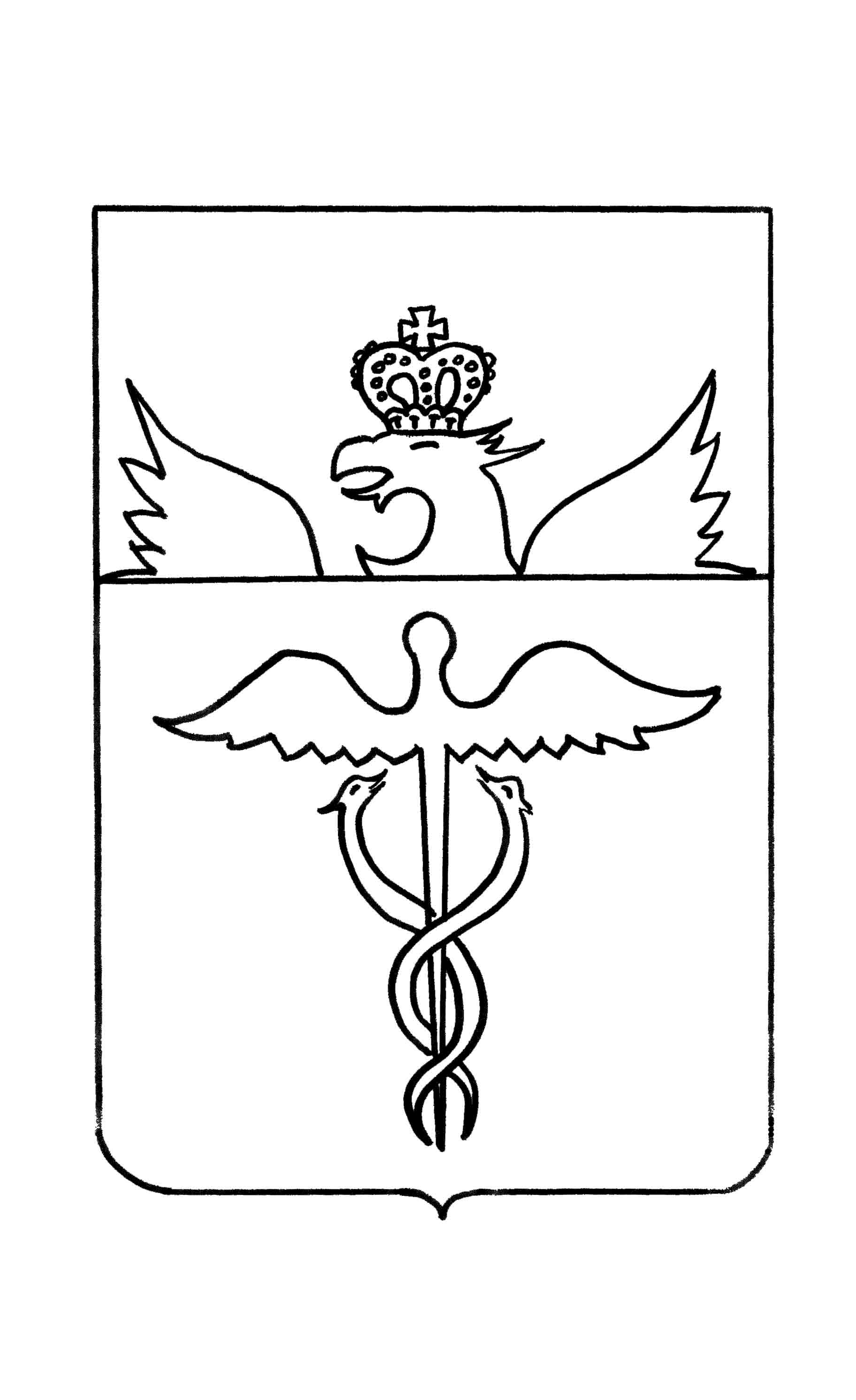 Совет народных депутатовГвазденского сельского поселенияБутурлиновского муниципального районаВоронежской областиРЕШЕНИЕот  29.12.2023г.    №56  с. ГваздаВ соответствии с Федеральным законом от 30 ноября 2010 г. № 327-ФЗ «О передаче религиозным организациям имущества религиозного назначения, находящегося в государственной или муниципальной собственности», с учетом положений постановления Правительства Российской Федерации от 26 апреля 2011 г. № 325 «О перечне документов, обосновывающих право религиозной организации на получение имущества религиозного назначения, находящегося в государственной или муниципальной собственности, и порядке их выдачи», на основании Устава Гвазденского   сельского поселения  Бутурлиновского муниципального района, заявления настоятеля Местной религиозной организации православный Приход Михаило - Архангельского храма с.Гвазда Бутурлиновского района Воронежской области религиозной организации «Борисоглебская Епархия Русской Православной Церкви (Московский Патриархат)» от 20.10.2023г., Совет народных депутатов Гвазденского   сельского поселения  Бутурлиновского муниципального районаР Е Ш И Л :1. Безвозмездно передать из муниципальной собственности Гвазденского сельского поселения в собственность Местной религиозной организации православный Приход Михаило - Архангельского храма с.Гвазда Бутурлиновского района Воронежской области религиозной организации «Борисоглебская Епархия Русской Православной Церкви (Московский Патриархат)» следующие объекты недвижимого имущества религиозного назначения: - нежилое здание, кадастровый номер 36:05:1700036:325, площадью 158 (сто пятьдесят восемь) кв.м., расположенное по адресу: Воронежская область, Бутурлиновский район, с. Гвазда, ул. Ивана Бочарникова, д.42; - земельный участок с кадастровым номером 36:05:1700036:59, площадью 1 177 (одна тысяча сто семьдесят семь) кв. метров, расположенным по адресу (местоположение): Воронежская область, Бутурлиновский район, село Гвазда, улица Ивана Бочарникова, 42, с разрешенным использованием — осуществление религиозных обрядов, относящимся к категории земель — земли населенных пунктов. 2. Опубликовать настоящее решение в периодическом печатном издании «Вестник муниципальных правовых актов Гвазденского сельского поселения Бутурлиновского муниципального района Воронежской области».3. Настоящее  решение вступает в силу с момента официального опубликования.4. Организацию  исполнения настоящего решения  возложить на администрацию Гвазденского   сельского поселения  Бутурлиновского муниципального района.О безвозмездной передаче в собственность Местной религиозной организации православный Приход Михаило - Архангельского храма с.Гвазда Бутурлиновского района Воронежской области религиозной организации «Борисоглебская Епархия Русской Православной Церкви (Московский Патриархат)» объекты недвижимого имущества религиозного назначенияГлава Гвазденского сельского поселения   _____________Л.М. БогдановаПредседатель Совета народных депутатов _____________В.Г. Матюнин